Associated Student Government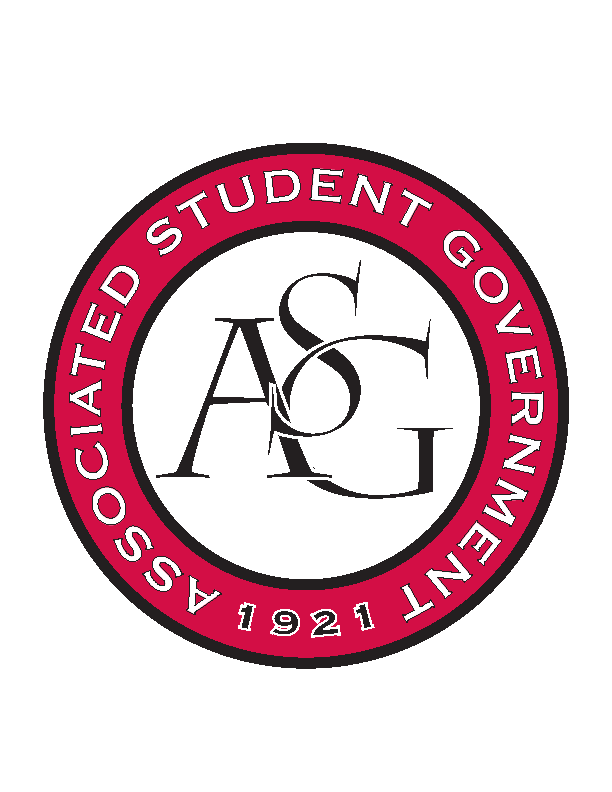 Office of Financial Affairs Meeting AgendaOctober 4th, 2018Call To Order Roll Call Adam CorralColin GonzalezEmily RicheyKirsten JamesMadeline BrownPloy PleetissamuthSofia HadleyWilliam NeelyZachary KeatingProxiesAlexis ValdesBrittany FulmerNicholas FosterSally GairhanApproval of the MinutesAppealsAudit ReportsOld BusinessSPACE HogsGraduate Society of Women Engineers at the University of ArkansasIndian Cultural Association Il Circolo Italiano Saudi Students ClubNew Business	Alpha Kappa Delta	Chi Alpha	UARK Gaming	The Higher Education Organization	Russian-Eurasian Student OrganizationAfrican Students OrganizationAnnouncementsAdjournment 